Morialta Church Lighting ControlThe easy to use front endWe have tried to keep it looking simple with only a few buttons.  A different file will need to loaded for each colour wash on the raredos  or special occasions.The name at the top of the screen will tell which file has been loaded – (loading files later)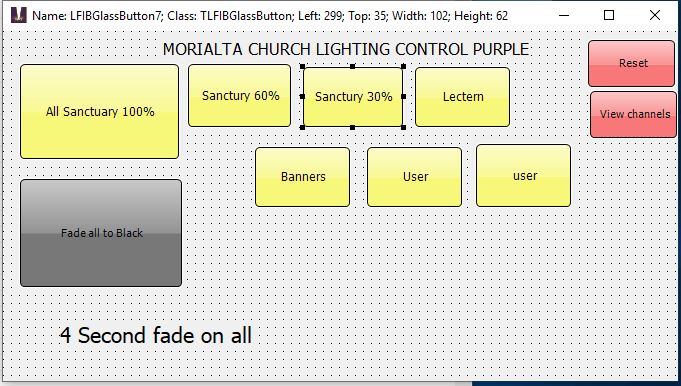 Each yellow Button will change the light state to what the button indicates over a 4 second fade time.Grey button fade to black over 4 seconds.Red Button  reset (panic)  is for when things are not going right – Will turn all lights off – May require 2 clicks.Red View button for more advanced users – will take you to a screen that allows control of single lights.To Change the file to change the colour or for a special occationBehind the control window there is another windowSeparate these 2 windows as below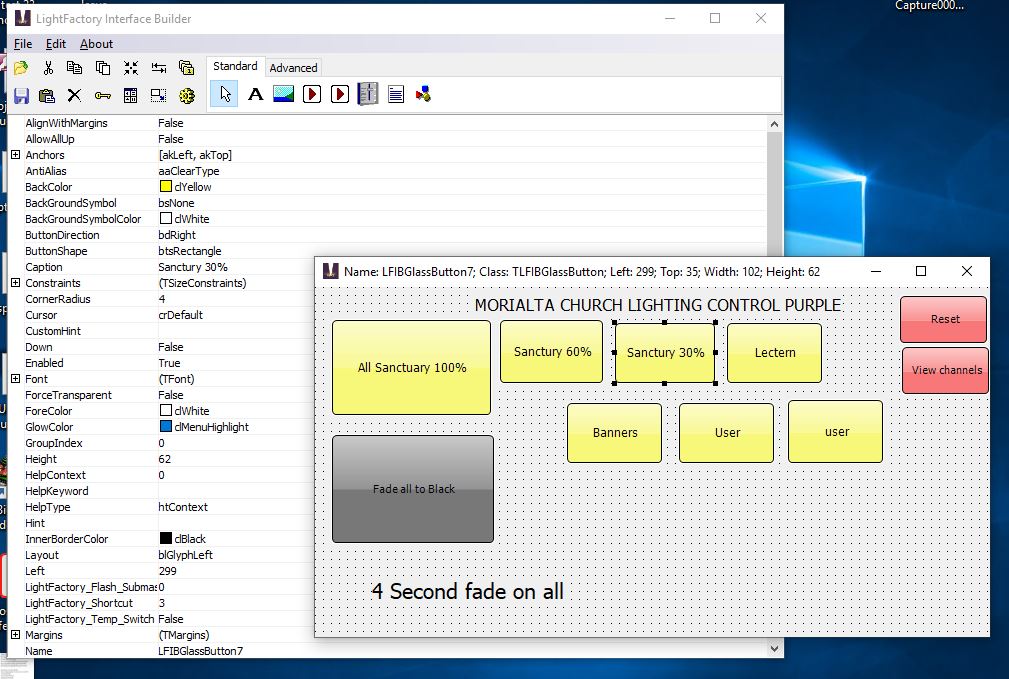 In the window called “LightFactory interface Builder” - Select the cog looking symbol called “Run/Test”This will disable the operating window.Close the operating  window with the “X” in the top right cornerIn the window called “LightFactory interface Builder” – click on  “file”option - click on  “open”  and select the required file *****.lfi On the window with “file”option click to open file and open the required ****.lfi  FileOn the same window click a cog looking symbol called “Run/Test” In server box type “Local Host” (it may come up as the default) 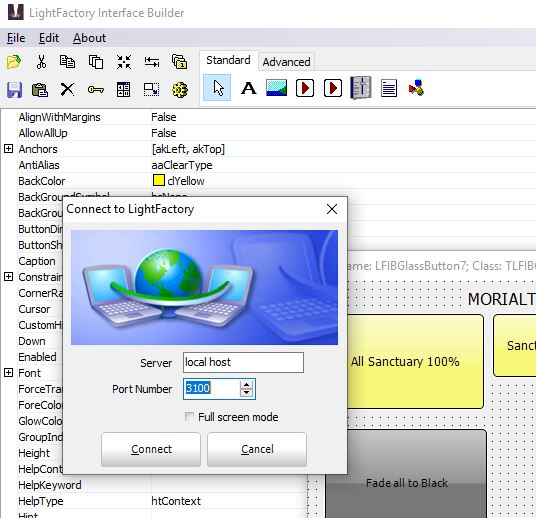 Click connect box 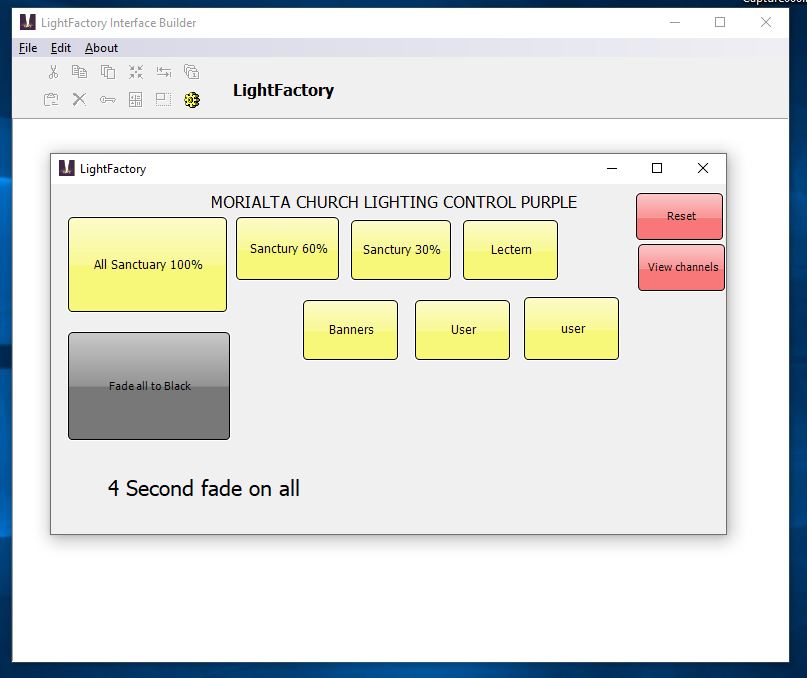 It should be working???!!!The file options to date are:Standard church – purple.lfiStandard church – red.lfiStandard church – white.lfiStandard church – green.lfiMaundy Thursday.lfiGood Friday.lfiEaster Day.lfiAll of the options in each of the files are all available in the system in an area called “Short Cuts”List of all current “short cutsControlling each lightClick on the red button “View Channels and then attend the next lighting course.Short CutName1Sanctuary 100% Purple R2Sanctuary 60% Purple R3Sancuary 30% purple R4Lectern purple R5banners purple r11Sanctuary 100% green12Sanctuary 60% Green R13Sancuary 30% Green R14Lectern Green R15banners Green R21Sanctuary 100% White R22Sanctuary 60% White R23Sancuary 30% White R24Lectern White R25banners White R30blackout31Sanctuary 100% Red R32Sanctuary 60% Red R33Sancuary 30% Red R34Lectern Red R35banners Red R40space50standart - no fade time60sweep71 -75Maundy Thursday76Good Friday81- 88Easter Day